РОССИЙСКАЯ   ФЕДЕРАЦИЯОРЛОВСКАЯ  ОБЛАСТЬ АДМИНИСТРАЦИЯ КРАСНОЗОРЕНСКОГО РАЙОНАПОСТАНОВЛЕНИЕ от « 25 »   марта  2020г.   №  80              пос. Красная Заря«О внесении изменений в состав комиссии по безопасности дорожного движения»       В связи с кадровыми изменениями, администрация Краснозоренского районаПОСТАНОВЛЯЕТ:1. Внести в постановление администрации района от 27.07.2012г. №177 «Об утверждении состава комиссии по безопасности дорожного движения» (в редакции постановления администрации района от 18.12.2014г. № 351 «Об утверждении Положения «О комиссии  по безопасности дорожного движения», от 09.02.2015г. № 23«О внесении изменений в состав комиссии  по безопасности дорожного движения», от  26.06.2018г. № 178/1 «О внесении изменений в состав комиссии  по безопасности дорожного движения», от 25.09.2019г.  № 232 «О внесении изменений в состав комиссии  по безопасности дорожного движения») следующие изменения: изложить состав комиссии в новой редакции (приложение).2. Контроль за исполнением настоящего постановления возложить на первого                  заместителя главы администрации Щиголеву Т.В.Глава района                                                         И.А. Пряжников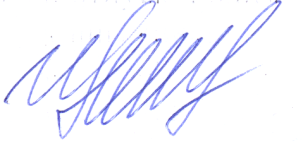 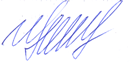                                                                                                                                         Приложение                                                                                                к постановлению администрации района                                                                                                    от  «25»   марта  2020г.  № 80Состав комиссии по безопасности дорожного движения ПряжниковИван Андреевич- глава района, председатель комиссииЩучкин Александр Владимирович- начальник ОГИБДД МО МВД России «Новодеревеньковский», заместитель председателя комиссииЩучкина Юлия Сергеевна- начальник отдела по управлению имуществом, секретарь комиссииЧлены комиссии:БахотскийАлександр ВасильевичТарасов Руслан Дмитриевич  - генеральный директор ООО «Коммунальник» (по согласованию)- начальник отдела архитектуры администрации районаИвановЮрий Михайлович- дорожный мастер ПЧ-25 (по согласованию) Мурен Александр БогдановичВинников Виктор Николаевич- дорожный мастер Новодеревеньковского ДО ГУП «Дорожная служба» (по согласованию)- инспектор межрайонного отдела Управления гостехнадзора Орловской областиИванниковаИрина Викторовна- начальник отдела образования администрации районаАлдошинаЛюдмила Сергеевна- глава Краснозоренского сельского поселения (по согласованию)Алдошин Александр   Георгиевич - глава Россошенского сельского поселения (по согласованию)КазьминаНадежда Ивановна- глава Успенского сельского поселения (по согласованию)ГрибоваНина Александровна- глава Покровского сельского поселения (по согласованию)Подколзин Виктор Алексеевич- глава Труновского сельского поселения (по согласованию)